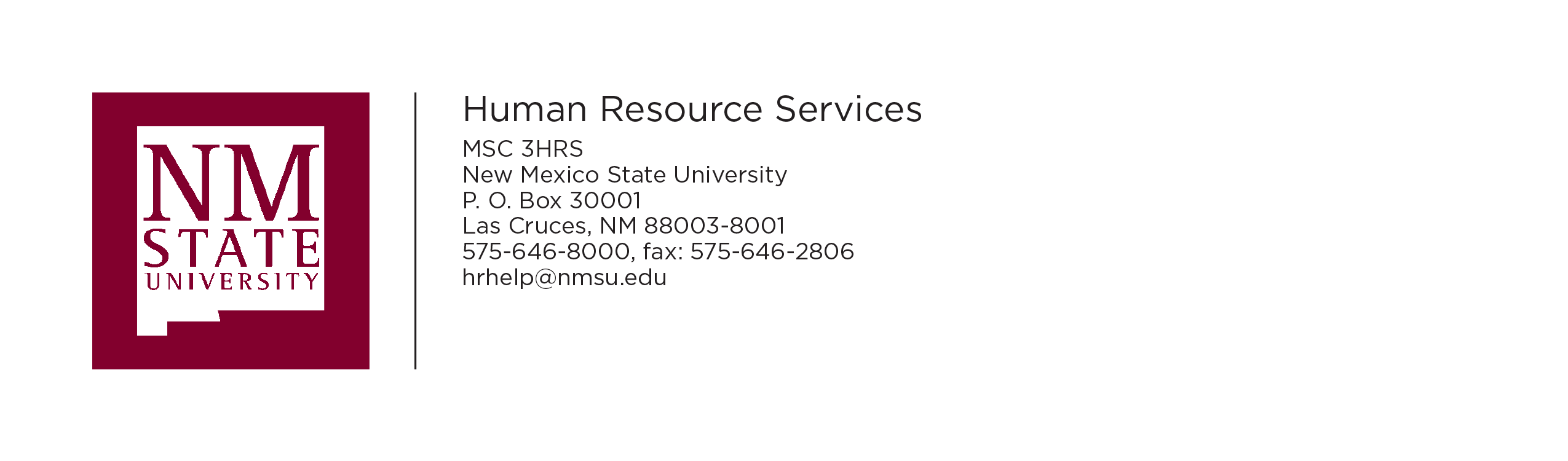 Sensitive Duties ChecklistInstructions:  This form must be completed by the hiring department for all hires of temporary employees; student employees; and graduate students to determine if the hire requires a background checkThis form must be completed by the hiring department when they are transferring an employee, promoting an exempt employee into a position, or reclassing a position to determine if the personnel transaction requires a background checkHiring Department Contact completes Sections 1, 2, 3, and 4Hiring Manager signs Section 4To avoid any delays in processing, the Hiring Department Contact should forward a fully completed and signed form to Employment Services with the EPAF.If Section 3 is checked with “none” no need for a background check. If Section 3 is checked with items other than “none” a background check must be completed and submitted at the same time. Email to teamhrs@nmsu.edu New Mexico State University requires a background review on graduate assistants, teaching assistants, post-doctoral appointees and other temporary employees, student employees, volunteers, and affiliates that have significant responsibilities as listed below:	 Section 1: Hiring Department Information 	 Section 1: Hiring Department Information 	 Section 1: Hiring Department Information 	 Section 1: Hiring Department Information 	 Section 1: Hiring Department Information 	 Section 1: Hiring Department Information 	 Section 1: Hiring Department Information 	 Section 1: Hiring Department Information Hiring Department / CollegeRequisition NumberRequisition NumberRequisition NumberRequisition NumberType of Hire Regular    Temp    Student    Grad   OtherType of Hire Regular    Temp    Student    Grad   OtherType of Hire Regular    Temp    Student    Grad   OtherPosition Title of ApplicantPosition Title of ApplicantName of Candidate (if known)Name of Candidate (if known)Name of Candidate (if known)Name of Candidate (if known)Aggie IDAggie IDSection 2: Employment Action that AppliesSection 2: Employment Action that AppliesSection 2: Employment Action that AppliesSection 2: Employment Action that AppliesSection 2: Employment Action that AppliesSection 2: Employment Action that AppliesSection 2: Employment Action that AppliesSection 2: Employment Action that AppliesHire                      Transfer                 Promotion           Reclassification          Reassigned DutiesHire                      Transfer                 Promotion           Reclassification          Reassigned DutiesHire                      Transfer                 Promotion           Reclassification          Reassigned DutiesHire                      Transfer                 Promotion           Reclassification          Reassigned DutiesHire                      Transfer                 Promotion           Reclassification          Reassigned DutiesHire                      Transfer                 Promotion           Reclassification          Reassigned DutiesHire                      Transfer                 Promotion           Reclassification          Reassigned DutiesHire                      Transfer                 Promotion           Reclassification          Reassigned DutiesSection 3: Sensitive Duties (check all that apply)Section 3: Sensitive Duties (check all that apply)Section 3: Sensitive Duties (check all that apply)Section 3: Sensitive Duties (check all that apply)Section 3: Sensitive Duties (check all that apply)Section 3: Sensitive Duties (check all that apply)Section 3: Sensitive Duties (check all that apply)Section 3: Sensitive Duties (check all that apply) Care, safety and security of people or property (includes sworn public safety officers, childcare workers, camp counselors, etc.)  Direct access to, or control over, cash, checks, credit card account information (includes cash handling or credit card acceptance positions) Authority to commit financial resources of the university through purchases or contracts Control over campus-wide or departmental business processes, either through functional roles or systems security access (includes network administrators, system programmers, etc.) Access to detailed personally identifiable information about individuals or organizations associated with NMSU (includes information about volunteers, affiliates, students, staff, alumni, and/or vendors) Possession or access to building master or sub-master keys; access to residences and certain other facilities, particularly laboratories (includes custodial service, locksmith, residential and student services program employees, etc.) Regular operation of university vehicles None of the above – does not require a background check Care, safety and security of people or property (includes sworn public safety officers, childcare workers, camp counselors, etc.)  Direct access to, or control over, cash, checks, credit card account information (includes cash handling or credit card acceptance positions) Authority to commit financial resources of the university through purchases or contracts Control over campus-wide or departmental business processes, either through functional roles or systems security access (includes network administrators, system programmers, etc.) Access to detailed personally identifiable information about individuals or organizations associated with NMSU (includes information about volunteers, affiliates, students, staff, alumni, and/or vendors) Possession or access to building master or sub-master keys; access to residences and certain other facilities, particularly laboratories (includes custodial service, locksmith, residential and student services program employees, etc.) Regular operation of university vehicles None of the above – does not require a background check Care, safety and security of people or property (includes sworn public safety officers, childcare workers, camp counselors, etc.)  Direct access to, or control over, cash, checks, credit card account information (includes cash handling or credit card acceptance positions) Authority to commit financial resources of the university through purchases or contracts Control over campus-wide or departmental business processes, either through functional roles or systems security access (includes network administrators, system programmers, etc.) Access to detailed personally identifiable information about individuals or organizations associated with NMSU (includes information about volunteers, affiliates, students, staff, alumni, and/or vendors) Possession or access to building master or sub-master keys; access to residences and certain other facilities, particularly laboratories (includes custodial service, locksmith, residential and student services program employees, etc.) Regular operation of university vehicles None of the above – does not require a background check Care, safety and security of people or property (includes sworn public safety officers, childcare workers, camp counselors, etc.)  Direct access to, or control over, cash, checks, credit card account information (includes cash handling or credit card acceptance positions) Authority to commit financial resources of the university through purchases or contracts Control over campus-wide or departmental business processes, either through functional roles or systems security access (includes network administrators, system programmers, etc.) Access to detailed personally identifiable information about individuals or organizations associated with NMSU (includes information about volunteers, affiliates, students, staff, alumni, and/or vendors) Possession or access to building master or sub-master keys; access to residences and certain other facilities, particularly laboratories (includes custodial service, locksmith, residential and student services program employees, etc.) Regular operation of university vehicles None of the above – does not require a background check Care, safety and security of people or property (includes sworn public safety officers, childcare workers, camp counselors, etc.)  Direct access to, or control over, cash, checks, credit card account information (includes cash handling or credit card acceptance positions) Authority to commit financial resources of the university through purchases or contracts Control over campus-wide or departmental business processes, either through functional roles or systems security access (includes network administrators, system programmers, etc.) Access to detailed personally identifiable information about individuals or organizations associated with NMSU (includes information about volunteers, affiliates, students, staff, alumni, and/or vendors) Possession or access to building master or sub-master keys; access to residences and certain other facilities, particularly laboratories (includes custodial service, locksmith, residential and student services program employees, etc.) Regular operation of university vehicles None of the above – does not require a background check Care, safety and security of people or property (includes sworn public safety officers, childcare workers, camp counselors, etc.)  Direct access to, or control over, cash, checks, credit card account information (includes cash handling or credit card acceptance positions) Authority to commit financial resources of the university through purchases or contracts Control over campus-wide or departmental business processes, either through functional roles or systems security access (includes network administrators, system programmers, etc.) Access to detailed personally identifiable information about individuals or organizations associated with NMSU (includes information about volunteers, affiliates, students, staff, alumni, and/or vendors) Possession or access to building master or sub-master keys; access to residences and certain other facilities, particularly laboratories (includes custodial service, locksmith, residential and student services program employees, etc.) Regular operation of university vehicles None of the above – does not require a background check Care, safety and security of people or property (includes sworn public safety officers, childcare workers, camp counselors, etc.)  Direct access to, or control over, cash, checks, credit card account information (includes cash handling or credit card acceptance positions) Authority to commit financial resources of the university through purchases or contracts Control over campus-wide or departmental business processes, either through functional roles or systems security access (includes network administrators, system programmers, etc.) Access to detailed personally identifiable information about individuals or organizations associated with NMSU (includes information about volunteers, affiliates, students, staff, alumni, and/or vendors) Possession or access to building master or sub-master keys; access to residences and certain other facilities, particularly laboratories (includes custodial service, locksmith, residential and student services program employees, etc.) Regular operation of university vehicles None of the above – does not require a background check Care, safety and security of people or property (includes sworn public safety officers, childcare workers, camp counselors, etc.)  Direct access to, or control over, cash, checks, credit card account information (includes cash handling or credit card acceptance positions) Authority to commit financial resources of the university through purchases or contracts Control over campus-wide or departmental business processes, either through functional roles or systems security access (includes network administrators, system programmers, etc.) Access to detailed personally identifiable information about individuals or organizations associated with NMSU (includes information about volunteers, affiliates, students, staff, alumni, and/or vendors) Possession or access to building master or sub-master keys; access to residences and certain other facilities, particularly laboratories (includes custodial service, locksmith, residential and student services program employees, etc.) Regular operation of university vehicles None of the above – does not require a background checkSection 4: Department InformationSection 4: Department InformationSection 4: Department InformationSection 4: Department InformationSection 4: Department InformationSection 4: Department InformationSection 4: Department InformationSection 4: Department InformationName of Hiring ManagerName of Hiring ManagerName of Hiring ManagerSignature of Hiring ManagerSignature of Hiring ManagerSignature of Hiring ManagerSignature of Hiring ManagerDateName of Department Contact:      Name of Department Contact:      Name of Department Contact:      Name of Department Contact:      Contact Phone #:       Contact Phone #:       Contact Phone #:       Contact Phone #:        After completing sections 1, 2, 3 and 4, send this form to Employment Services at: teamhrs@nmsu.edu After completing sections 1, 2, 3 and 4, send this form to Employment Services at: teamhrs@nmsu.edu After completing sections 1, 2, 3 and 4, send this form to Employment Services at: teamhrs@nmsu.edu After completing sections 1, 2, 3 and 4, send this form to Employment Services at: teamhrs@nmsu.edu After completing sections 1, 2, 3 and 4, send this form to Employment Services at: teamhrs@nmsu.edu After completing sections 1, 2, 3 and 4, send this form to Employment Services at: teamhrs@nmsu.edu After completing sections 1, 2, 3 and 4, send this form to Employment Services at: teamhrs@nmsu.edu After completing sections 1, 2, 3 and 4, send this form to Employment Services at: teamhrs@nmsu.edu